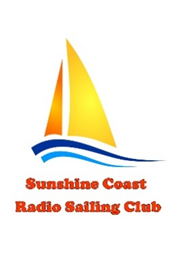 SUNSHINE COAST RADIO SAILING CLUB Inc.SAILING INSTRUCTIONS 1 RULES 1.1 	The rules as defined in The Racing Rules of Sailing 2017-2020 and as amended by, the 	Radio Sailing Racing Rules (Appendix E) will govern the sailing regatta. 1.2 	The Notice of Race (NoR), these Sailing Instructions (SI), International Class Administration 	Rules, the Equipment Rules of Sailing (ERS) and the respective International Class Rules 	will be applied. The Heat Management System (HMS) will be used where applicable. Protest 	Arbitration as described in Appendix A will be utilized. 1.3 	Racing rules will be changed as follows: E3.1: 	Amended to read “The control area will be defined on the Course Board. Competitors shall be in this area when controlling boats that are racing, except briefly to handle and then release or relaunch the boat.” E3.2: Amended to read “Launching area will be specified on the Course Board” E3.3: Amended to read “The course will be displayed on a Course Board. The board shall be located in or adjacent to the control area.” E3.6: Following the first general recall Rule 30.1 shall apply to the restart. For subsequent general recalls Rules 30.1, 30.3 or 30.4 may apply. E3.8(c): Amended to read “Courses may be shortened.” E5.1(a): Amended to read “The race committee will appoint Observers, who may be competitors.” E6.4: Add “but prior to the preparatory signal for the next heat or race.” 2 INFORMATION FOR COMPETITORS Information for competitors will be posted on the official notice board located near the race venue as described in the Notice of Race Clause 10. 3 SAILING INSTRUCTIONS - CHANGES3.1 	Sailing instructions changes, as allowed in the rule itself or through RRS 86.1, may be made 	at any time between heats, prior to the warning signal. Changes will be posted on the regatta 	notice board. A verbal announcement will detail the change to competitors.3.2 	In the event that a rule in the Notice of Race conflicts with a rule in the Sailing Instructions, 	the Sailing Instructions will take precedence. This amends RRS 63.7 4 SCHEDULE OF RACES 4.1 	Dates of racing: In accordance with the Notice of Race Clause 5.1 4.2 	The scheduled time of the warning signal for the first race each day will be no earlier than 	the time described in the Notice of Race Clause 5.2. 4.3 	At the commencement of racing for the day, or following a recess of 10 minutes or more, to 	alert boats that a race or sequence of races will begin soon, an announcement and one sound 	at least five minutes before a warning signal will be made. 4.4 	Racing will be held during the scheduled times with a maximum of 40 races for the series. 	There shall be no limit to the number of races/heats sailed on each day. 4.5 	On the last day of the regatta no race will be commence after the time stipulated in the 	Notice of Race Clause 5.2. 5 THE COURSES 5.1 	Course descriptions are to be displayed on the course board, together with a shortened course option. 5.2 	A description of the marks, including starting and finishing marks stating the order 	and side on which each is to be left shall be posted on the course board. 5.3 	Courses can only be changed between heats or races. Any change to the course will be posted on the course board and before the next heat or race, a verbal warning will be made to signal the change. 5.4 	During a heat/race, the Race Officer may shorten the course to the prearranged option shown on the course board. Shortening of the course will be signalled a sound signal followed 	by the hail “shortened course” by the Race Officer before the leading boat starts the leg on which she will finish. 6 LAUNCHING AND CONTROL AREA / OUTSIDE HELP 6.1 	Boats shall be launched and retrieved from within the designated launching area. 6.2 	A boat scheduled to race in a heat may be launched, held on the bank, taken ashore and 	re-launched at any time during the heat however they shall not be released for the first time 	after the first boat in that heat has finished. 6.3 	While ashore or within a launching area boats may be adjusted, drained of water or 	repaired, have their sails/rigs changed or adjusted, have entangled objects removed, or 	have equipment repaired or changed. 7 RACE COMMITTEE BOAT Only an authorized boat crew, under the direction of the Race Officer, is to operate the Race Committee boat. 8 THE START 8.1 	Races will be started in accordance with RRS E3.4 with the warning signal made one or two minutes before the starting signal. Whether it be one or two minutes will be announced at the briefing.8.2 	Following the first general recall Rule 30.1 shall apply to the restart. For subsequent 	general recalls rules 30.1, 30.3 or 30.4 may apply. This changes RRS E3.6. 9 RACING TIMES 9.1 	Racing is to start as soon as possible after the scheduled start times. 9.2 	In fleet racing the warning signal will indicate the starting sequence for the next heat as 	soon as practicable after a heat has been concluded. 9.3 	Except where an announcement is made during the initial briefing, or in exceptional 	circumstances where a majority of competitors agree, racing will continue until the times 	specified in the Notice of Race. 10 TIME LIMIT and TIME-OUT LIMIT 10.1 	Except as provided in HMS 2.2, the time limit for all heats will be 30 minutes from the start. 10.2 	The Time Out Limit for racing after the first boat finishes shall be 5 minutes. 10.3 	At the expiry of the Time Out Limit: a) If 4 or fewer boats are still racing they shall be recorded according to SI 10.4. 
b) If more than 4 boats are still racing the Time Out Limit shall be extended until only 4 boats remain racing, at which time the RO shall give two sound signals and call time. Boats still racing shall be recorded according to SI 10.4. 10.4 	Boats failing to finish within the Time Out Limit shall be recorded as DNF, RET, OCS, DNS 	or DNC in that order, as appropriate. DNF boats still racing at the end of the Time Out Limit 	will be recorded and scored in accordance with their place on the water. 11 PROTESTS and REQUESTS FOR REDRESS 11.1 	Protests will be accepted in accordance with RRS E6. If Arbitration is to be used for this 	event, it is to be conducted in accordance with Appendix A to these Instructions. 11.2 	The protest committee will consist of three competent persons, which may include 	competitors. If a party to a hearing objects to any individual competitor being a member of 	the protest committee, because they believe that person to be an interested party, they may 	object under rule 63.4.11.3 	A boat intending to protest shall inform the race committee as soon as reasonably possible 	after finishing or retiring, and in fleet racing, prior to the preparatory signal for the next heat 	or race. This changes E6.4 11.4 	Arbitration, Protests and Requests for Redress shall be held at a time and place determined 	by the race committee except where HMS applies, when protests and requests for redress 	will be heard in accordance with HMS 1.7. 11.5 	Decisions of the protest committee will be final as provided in rule 70.5(a). 12 SCORING 12.1 	The RRS Appendix A Low Point system will apply for single fleet events. For multi-fleet 	events, RRS Appendix A as modified by HMS and these Sailing Instructions shall apply. 12.2 	Five (5) races are required to be completed to constitute a series except for single day 	events, at which the minimum number will be 3 races. 12.3 	Excluded scores (discards). When the total score is calculated for each boat, her worst 	scores will be excluded as follows: a. After 4 races have been completed, 1 discard b. After 8 races have been completed, 2 discards c. After 16 races have been completed, 3 discards, then adding one extra discard for every further 8 races completed. 12.4 	When a tie needs to be broken to establish the order of finishing places between two or 	more boats in promotion or relegation positions at the finishing line, or recorded equally at 	the end of a heat or at the end of the event: a. For single fleet racing: Appendix A7 and A8 	will apply. b. For fleet racing: HMS 1.5 will apply. 13 WITHDRAWN BOATS 13.1 	Withdrawn boats in a multi - heat event are covered by HMS 1.3. 13.2 	A boat withdrawn from a single heat event will be recorded as DNC and may return to 	racing at any start, with the permission of the race committee. 13.3 	Any competitor who intends to withdraw from racing, either permanently or temporarily, is to 	inform the race committee at the earliest opportunity. 14 REPLACEMENT OF EQUIPMENT Substitution of damaged or lost equipment will not be allowed unless authorized by the race committee. Requests for substitution shall be made to the committee at the first reasonable opportunity. 15 EQUIPMENT AND MEASUREMENT CHECKS A boat or equipment may be inspected at any time for compliance with the class rules and sailing instructions.A boat can be instructed by a designated race committee member or measurer to proceed immediately to a designated area for inspection. 16 PRIZES Prizes will be given as described in the Notice of Race Clause 14. 17 CONDUCT 17.1 	Competitor behaviour can impact unfavourably on the sport and all competitors are advised that their actions will be under scrutiny and in the event of any behaviour that is in breach of Principles of Sportsmanship and Fair Play or the Objects of the Constitution of SCRSC Inc., or which may bring the sport into disrepute may result in a protest hearing under RRS 2. or in accordance with RRS 69. (The SCRSC Constitution is available on the SCRSC website17.2 	The RO may offer a competitor a two turns on the spot penalty to avoid a protest hearing as 	in SI 17.1 however the RO is not obliged to make this offer nor is a competitor obliged to 	accept it in which case a protest hearing may proceed. 18 SMOKING Smoking is prohibited within the control area or any enclosed spaces. 19 DISCLAIMER OF LIABILITY All those entering or taking part in these Championships do so at their own risk and responsibility. See RRS 4 Decision to Race. The Sunshine Coast Radio Sailing Club Inc. and any other parties involved in the organisation of this event disclaim: “Any and every responsibility whatsoever for loss, material damage, personal injury or death, or inconvenience that might occur to persons and goods, both ashore and on the water, prior to, during or after the regatta, as a consequence of entering or participating in the Championship covered by these Sailing Instructions.” At all times the responsibility for the safety of their boat and themselves plus the decision to participate or continue must rest solely with and remain at all times with the competitors. A competitor may only enter the event by accepting these conditions.Appendix A: ARBITRATION 1 Rule 44.1 is changed to permit a boat that has broken a rule of Part 2, Part 4 or Rule 31 to take a penalty after racing but prior to any protest hearing. Her penalty shall be a scoring penalty equal to a finishing place mid-way between the boat's actual finishing place and the score for a disqualification. Half points shall be disregarded and the points of other boats shall not be adjusted. For fleet racing and the application of HMS 3.3(b), the boat accepting this penalty will be given a finishing place in the heat equivalent to RET. Rule 63.1 is changed such that an arbitrator may allow a protest to be withdrawn. 2 An arbitration hearing will be conducted for protests lodged in accordance with Rule 61 which allege an infringement of a rule of Part 2, Part 4 or Rule 31. Such hearings will be held subsequent to the protest being lodged and prior to a protest hearing. For the purposes of the arbitration hearing, Rule 61.2 is amended so that a written protest form is not required. 3 The time and place of the arbitration hearing will be decided by the arbitrator and such advice may be given verbally. One representative of each boat will attend the arbitration hearing and no witnesses will be allowed. The arbitrator will decide the manner in which testimony is given. 4 After taking testimony, the arbitrator will make one of the following conclusions: (a) The protest does not comply with rule 61 (as amended) and the protestor should withdraw the protest. (b) The matter shall proceed to a protest hearing. This may be because rules not suited to arbitration may be involved or because evidence is too complex or divergent or because injury, serious damage or a significant advantage may have occurred or because of the apparent severity of the alleged infringement or for any other reason decided by the arbitrator. The protestor shall have ten minutes from the conclusion of the arbitration hearing in which to complete and lodge a formal protest form. (c) No rule was broken and the protestor should withdraw the protest. (d) A rule was broken by one or more of the boats involved, the infringing boat(s) may accept a scoring penalty as detailed above and if so accepted, the protestor should withdraw the protest. 5 An arbitration hearing shall not be re-opened. No conclusion of an arbitrator shall be subject to appeal or be grounds for redress. 6 The decision of the arbitrator is non-binding, and either skipper may elect to progress to a full protest hearing. Protesting skippers shall have ten minutes from the conclusion of the arbitration hearing to complete and lodge a formal protest form. 7 Failure to attend an arbitration hearing may, at the discretion of the arbitrator or protest committee, result in an additional points penalty being added to the boat’s score for that race. 8 Should the protest proceed to a protest hearing then the arbitrator may be a member of the Protest Committee. Any evidence given by an arbitrator during a protest hearing shall be given only in the presence of the parties to the hearing. 